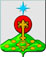 РОССИЙСКАЯ ФЕДЕРАЦИЯСвердловская областьДУМА СЕВЕРОУРАЛЬСКОГО ГОРОДСКОГО ОКРУГАРЕШЕНИЕот 15 декабря 2021 года	  № 88г. СевероуральскО внесении изменений в Положение о бюджетном процессе в Североуральском городском округе, утвержденное Решением Думы Североуральского городского округа от  18 декабря 2013 года № 128 Руководствуясь Бюджетным кодексом Российской Федерации, Федеральным законом от 06.10.2003 года № 131-ФЗ «Об общих принципах организации местного самоуправления в Российской Федерации», Уставом Североуральского городского округа, статьей 20 Положения о правовых актах Североуральского городского округа, утвержденного Решением Думы Североуральского городского округа от 22 апреля 2015 года № 33, Дума Североуральского городского округа РЕШИЛА:1. Внести в Положение о бюджетном процессе Североуральского городского округа (далее – Положение), утвержденное Решением Думы Североуральского городского округа  от 18 декабря 2013 года № 128, с изменениями, внесенными Решениями Думы Североуральского городского округа от  27.08.2014 № 96, от 29.10.2014 № 117, от 19.08.2015 № 61, от 28.10.2015 № 79, от 12.07.2017 № 53, от 21.02.2018 № 3, от 29.08.2018 № 58, от 27.03.2019 № 12, от 28.10.2020 № 49, следующие изменения:1.1. пункт 1 статьи 7 дополнить подпунктами 20 и 21 следующего содержания:«20) утверждает перечень главных администраторов доходов бюджета Североуральского городского округа в соответствии с общими требованиями, установленными Правительством Российской Федерации;21) утверждает перечень главных администраторов источников финансирования дефицита бюджета Североуральского городского округа в соответствии с общими требованиями, установленными Правительством Российской Федерации»;1.2 подпункт 20 пункта 1 статьи 7 в прежней редакции считать подпунктом 22;1.3 подпункт 2 пункта 3 статьи 22 исключить;1.4 подпункт 5 пункта 3 статьи 22 исключить;1.5 подпункт 5 пункта 5 статьи 26 исключить;1.6 подпункт 6 пункта 5 статьи 26 исключить.2. Настоящее Решение применяется к правоотношениям, возникающим при составлении и исполнении бюджета Североуральского городского округа, начиная с бюджета на 2022 год и на плановый период 2023 и 2024 годов.3. Опубликовать настоящее Решение в газете «Наше слово» и на официальном сайте Администрации Североуральского городского округа.4. Контроль исполнения настоящего Решения возложить на постоянную депутатскую комиссию Думы Североуральского городского округа по бюджету и налогам (Е.С. Матюшенко).И.о. Главы Североуральского городского округа          ______________С.Н. Миронова Председатель ДумыСевероуральского городского округа_________________А.А. Злобин 